Башkортостан Республикаhы                                          Администрация сельского поселения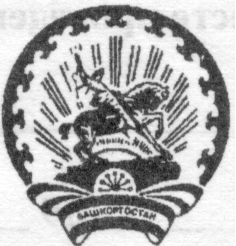 Бэлэбэйрайонынынмуниципаль                                    Донской сельсовет муниципальногорайонынын Дон ауыл советы                                           района Белебеевский районауылбилэмэhе хакимиэте                                                Республики Башкортостан   БОЙОРОК                                                        РАСПОРЯЖЕНИЕ     «10» июнь 2020 й.                                      №20 -р	«10» июня   2020  г.О назначении ответственного лица по защите прав потребителей на территории сельского поселения Донской сельсовет муниципального района Белебеевский район Республики БашкортостанВ целях совершенствования работы по обеспечению реализации федерального законодательства о защите прав потребителей, повышения эффективности действующей системы законных интересов и прав граждан на территории сельского поселения сельского поселения Донской сельсовет муниципального района Белебеевский район Республики Башкортостан Постановляю:1.  Назначить ответственным лицом по вопросам защиты прав потребителей администрации сельского поселения Донской сельсовет муниципального района Белебеевский район Республики Башкортостан  Латыпову Елену Петровну  – Управляющего делами Администрации  сельского поселения Донской сельсовет муниципального района Белебеевский район Республики Башкортостан .2. Контроль за исполнением распоряжения оставляю за собой. Глава сельского поселения                                                            И.И. Султанов